UPAYA MENINGKATKAN KEMAMPUAN BERHITUNG                      PERMULAAN ANAK USIA 5-6 TAHUN MELALUI                    PERMAINAN MEMANCING IKAN  DI                                                          TK KALAM KUDUS 1 MEDANSkripsi ini diajukan untuk melengkapi tugas-tugas dan memenuhi syarat-syarat untuk mencapai gelar sarjana pendidikan pada jurusan pendidikan program studi Pendidikan Anak Usia DiniSKRIPSI OLEH:MELINSA DEBATARAJANPM: 151614140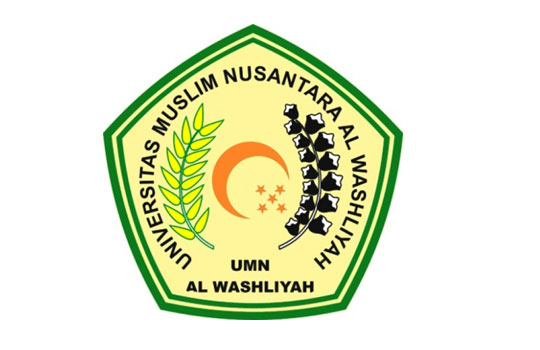 FAKULTAS KEGURUAN DAN ILMU PENDIDIKANUNIVERSITAS MUSLIM NUSANTARA AL – WASHLIYAHMEDAN2017FAKULTAS  KEGURUAN DAN ILMU PENDIDIKAN   UNIVERSITAS MUSLIM NUSANTARA AL WASHLIYAHTANDA PERSETUJUANNAMA	: Melinsa DebatarajaNPM	: 151614140JURUSAN	: Ilmu PendidikanPROGRAM STUDI	: PG – PAUDJENJANG PENDIDIKAN	: Strata Satu (S-1)JUDUL SKRIPSI	: Upaya meningkatkan Kemampuan Berhitung                                                                           Permulaan Anak Usia 5-6 Tahun Melalui                                                         Permainan   Memancing   Ikan di TK Kalam                                                          Kudus 1 Medan Pembimbing I					  Pembimbing IIDrs.Darajat Rangkuti,M.Pd					Dr.Hj.Khadijah,M.AgDisetujui OlehKetua Program Studi PG-PAUDDrs.Darajat Rangkuti,M.PdNIP.1960061 199201 1 001